ADHESION AU GROUPEMENT D’ACHATS D’ENERGIES COORDONNE PAR LA FDEACHAT GAZ NATURELLes documents à fournir sont : La délibération d’adhésion selon modèle déposé sur le site te80.frPour chacun des PDL points de livraison la référence PDL ou PCE, la Désignation du Site, l’adresse du site, l’AcheminementL’ensemble de ces éléments sont à reprendre sur la dernière facture reçue, exemple ci-dessous :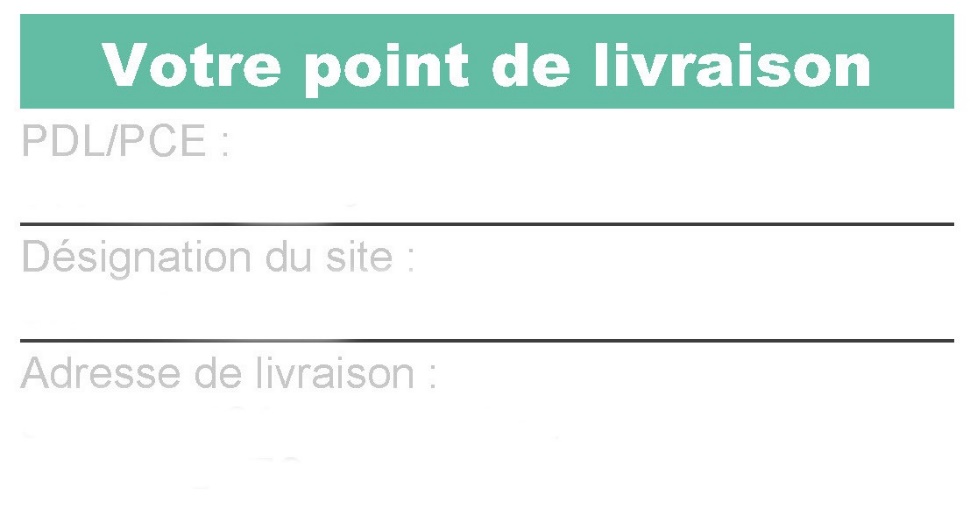 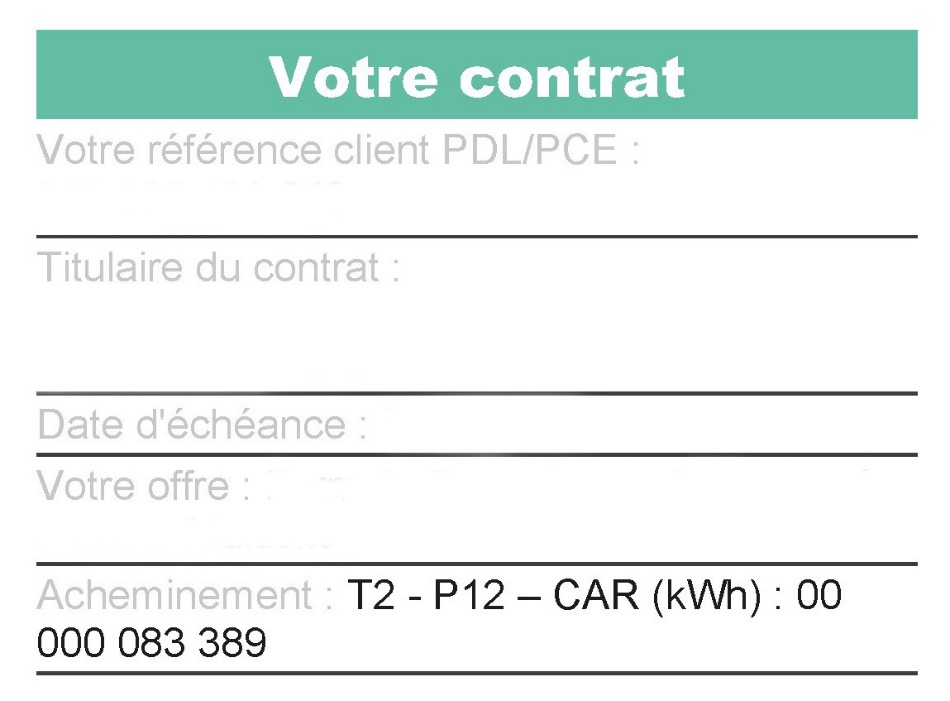 